令和４年５月から給水装置の漏水について、一般家屋等では、配水管から水道メーターまで、高層住宅や建物内に水道メーターがある場合等は、建物手前まで、市の費用負担で修理いたします。ただし修理に伴う私有地内の特殊な構造物（コンクリート・擁壁・階段・植栽等）の撤去及び復旧については、原則、お客様のご負担でお願いします。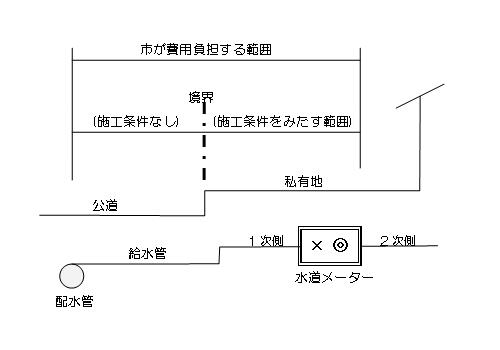 漏水が発生した場合、市（水道管理課・水道工務課）または、指定給水装置工事事業者までご連絡ください。●市が費用負担する私有地内の給水装置修繕工事１．公道・敷地境界からメーターまでの給水装置修繕工事（メーター止水栓を含む）２．漏水に伴う試掘工事３．メーターボックス内のパッキン４．その他私有地内の給水修繕工事において市が必要と認める工事○市が費用負担する私有地内の給水装置修繕工事の施行条件確認事項１．お客様から市に修理依頼があること。    （指定給水装置工事事業者からの受付も可）２．土地所有者の修繕工事の承諾が得られていること。３．お客様及び第三者の故意又は過失でないこと。４．修理方法については、市の指示によるものとする。施行条件１．基本的に公道・敷地境界から水道メーターまでを施行範囲といたします。  　 ただしメーター が建物内にある場合は、建物手前まで。親子メーターがある場合は、親メーターまでといたします。２．私有地内の共同管(アパート)については第一分岐管までといたします。     ただし、メーターボックス内の漏水修繕は、パッキンのみ市が負担しま  す。３．公道内の共同管については、施行条件１と同じ。４．工事は、漏水箇所のみ(概ね１メートル程度）とし人力で施行できる内容にかぎります。なお、以下の事項につきましては、お客様の費用負担になります。　・特殊な機器類の使用に要する費用　・工事の妨げとなる障害物等がある場合の撤去・復旧費用　・特殊な占用箇所（石積み、コンクリート、擁壁等）の取り壊し復旧や     特殊舗装(化粧タイル、植栽等）の復旧に要する費用　・布設替えを要すると判断された場合の布設替え費用　・メーターボックス及びバルブボックスの交換の費用 ５．上記の他特殊な状況がある場合の費用負担については、別途お客様と市が協議いたします。　　平成１７年４月　　規定　　令和４年　５月　　一部修正漏水修理費用負担区分について●お客様と市（上水道）の漏水修理費用の範囲をお知らせいたします